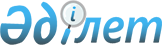 Жуалы ауданы бойынша әлеуметтік көмек көрсетудің, оның мөлшерлерін белгілеудің және мұқтаж азаматтардың жекелеген санаттарының тізбесін айқындаудың қағидаларын бекіту туралы
					
			Күшін жойған
			
			
		
					Жамбыл облысы Жуалы аудандық мәслихатының 2014 жылғы 6 маусымдағы № 31-4 шешімі. Жамбыл облысы Әділет департаментінде 2014 жылғы 8 шілдеде № 2268 болып тіркелді. Күші жойылды - Жамбыл облысы Жуалы аудандық мәслихатының 2023 жылғы 11 желтоқсандағы № 12-5 шешімімен
      Ескерту. Күші жойылды - Жамбыл облысы Жуалы аудандық мәслихатының 11.12.2023 № 12-5 (алғаш ресми жарияланған күнінен кейiн күнтiзбелiк он күн өткен соң қолданысқа енгiзiледi) шешімімен. 
      РҚАО-ның ескертпесі.
      Құжаттың мәтінінде түпнұсқаның пунктуациясы мен орфографиясы сақталған.
      "Қазақстан Республикасындағы жергілікті мемлекеттік басқару және өзін-өзі басқару туралы" Қазақстан Республикасының 2001 жылғы 23 қаңтардағы Заңы 6-бабының 2-3-тармағына, "Әлеуметтік көмек көрсетудің, оның мөлшерлерін белгілеудің және мұқтаж азаматтардың жекелген санаттарының тізбесін айқындаудың үлгілік қағидаларын бекіту туралы" Қазақстан Республикасы Үкіметінің 2013 жылғы 21 мамырдағы № 504 қаулысына сәйкес, аудандық мәслихат ШЕШІМ ҚАБЫЛДАДЫ:
      1. Қоса беріліп отырған Жуалы ауданында әлеуметтік көмек көрсетудің, оның мөлшерлерін белгілеудің және мұқтаж азаматтардың жекелеген санаттарының тізбесін айқындаудың Қағидалары бекітілсін.
      2. Осы шешімнің орындалуын қадағалау аудандық мәслихаттың әкімшілік аумақтық құрылым, аумақты әлеуметтік-экономикалық дамыту, бюджет және жергілікті салықтар мәселелері, адамдардың құқығын қорғау жөніндегі тұрақты комиссиясына жүктелсін.
      3. "Жуалы ауданында әлеуметтік көмек көрсетудің, оның мөлшерлерін белгілеудің және мұқтаж азаматтардың жекелеген санаттарының тізбесін айқындаудың қағидасын бекіту туралы" Жуалы аудандық мәслихатының 2013 жылғы 11 қарашадағы № 22-4 (нормативтік құқықтық актілерді мемлекеттік тіркеу Тізілімінде № 2056 болып тіркелген, 2013 жылғы 10 желтоқтан № 116 аудандық "Жаңа-өмір"-"Новая жизнь" газетінде жарияланған) шешімінің күші жойылды деп танылсын.
      4. Осы шешім әділет органдарында мемлекеттік тіркелген күннен бастап күшіне енеді және алғаш ресми жарияланғаннан кейін күнтізбелік он күн өткен соң қолданысқа енгізіледі. Жуалы ауданы бойынша әлеуметтік көмек көрсетудің, оның мөлшерлерін белгілеудің және мұқтаж азаматтардың жекелеген санаттарының тізбесін айқындаудың қағидалары
      Ескерту. Қосымша жаңа редакцияда - Жамбыл облысы Жуалы аудандық мәслихатының 31.03.2022 № 21-6 (алғашқы ресми жарияланған күнінен кейін күнтізбелік он күн өткен соң қолданысқа енгізіледі) шешімімен. 1-тарау. Жалпы ережелер
      1. Осы әлеуметтiк көмек көрсетудің, оның мөлшерлерiн белгiлеудің және мұқтаж азаматтардың жекелеген санаттарының тiзбесiн айқындаудың қағидалары (бұдан әрi - Қағидалар) Қазақстан Республикасы Үкiметiнiң 2013 жылғы 21 мамырдағы "Әлеуметтiк көмек көрсетудiң, оның мөлшерлерiн белгiлеудiң және мұқтаж азаматтардың жекелеген санаттарының тiзбесiн айқындаудың үлгiлiк қағидаларын бекіту туралы" №504 қаулысына, Қазақстан Республикасының "Семей ядролық сынақ полигонындағы ядролық сынақтар салдарынан зардап шеккен азаматтарды әлеуметтік қорғау туралы" Заңына сәйкес әзірленді және әлеуметтiк көмек көрсетудің, оның мөлшерлерiн белгiлеудің және мұқтаж азаматтардың жекелеген санаттарының тiзбесiн айқындаудың тәртібін белгілейді.
      2. Осы Қағидаларда пайдаланылатын негiзгi терминдер мен ұғымдар:
      1) "Азаматтарға арналған үкiмет" мемлекеттiк корпорациясы (бұдан әрі – уәкілетті ұйым) – Қазақстан Республикасының заңнамасына сәйкес мемлекеттік қызметтерді, табиғи монополиялар субъектілерінің желілеріне қосуға арналған техникалық шарттарды беру жөніндегі қызметтерді және квазимемлекеттік сектор субъектілерінің қызметтерін көрсету, "бір терезе" қағидаты бойынша мемлекеттік қызметтерді, табиғи монополиялар субъектілерінің желілеріне қосуға арналған техникалық шарттарды беру жөніндегі қызметтерді, квазимемлекеттік сектор субъектілерінің қызметтерін көрсетуге өтініштер қабылдау және көрсетілетін қызметті алушыға олардың нәтижелерін беру жөніндегі жұмысты ұйымдастыру, сондай-ақ электрондық нысанда мемлекеттік қызметтер көрсетуді қамтамасыз ету үшін Қазақстан Республикасы Үкіметінің шешімі бойынша құрылған, жылжымайтын мүлікке құқықтарды оның орналасқан жері бойынша мемлекеттік тіркеуді жүзеге асыратын заңды тұлға;
      2) арнайы комиссия – өмірде қиын жағдайдың туындауына байланысты әлеуметтік көмек көрсетуге үміткер адамның (отбасының) өтінішін қарау бойынша Жамбыл облысы, Жуалы ауданы әкімдігінің қаулысымен құрылатын комиссия;
      3) ең төмен күнкөрiс деңгейi - "Қазақстан Республикасының стратегиялық жоспарлау және реформалар агенттігі Ұлттық статистика бюросының Жамбыл облысы бойынша департаментi" Республикалық мемлекеттiк мекемесi есептейтiн, мөлшерi бойынша ең төмен тұтыну себетiнiң құнына тең, бiр адамға қажеттi ең төмен ақшалай кiрiс;
      4) мереке күндері – Қазақстан Республикасының ұлттық және мемлекеттік мереке күндері;
      5) отбасының (азаматтың) жан басына шаққандағы орташа табысы - отбасының жиынтық табысының айына отбасының әрбір мүшесіне келетін үлесі;
      6) өмiрдегі қиын жағдай - азаматтың тыныс-тiршiлiгiн объективтi түрде бұзатын, ол өз бетiнше еңсере алмайтын ахуал;
      7) уәкiлеттi орган - "Жуалы ауданы әкімдігінің жұмыспен қамту және әлеуметтiк бағдарламалар бөлiмi" коммуналдық мемлекеттiк мекемесi;
      8) учаскелiк комиссия - әлеуметтiк көмек алуға өтiнiш бiлдiрген адамдардың (отбасылардың) материалдық жағдайына тексеру жүргiзу және қорытындылар дайындау үшiн ауыл, ауылдық округ әкiмiнiң шешiмімен құрылатын комиссия;
      9) шекті шама - әлеуметтік көмектің бекітілген ең жоғары мөлшері.
      3. Осы Қағидалардың мақсаттары үшін әлеуметтік көмек ретінде жергілікті атқарушы органмен (бұдан әрі – ЖАО) мұқтаж азаматтардың жекелеген санаттарына (бұдан әрі - әлеуметтік көмек алушылар) өмірлік қиын жағдай туындаған жағдайда, сондай-ақ, мереке күндерге ақшалай нысанда көрсететін көмек түсініледі.
      4. Әлеуметтік көмек бір рет және (немесе) мерзімді (ай сайын) көрсетіледі.
      5. "Қазақстан Республикасында мүгедектігі бар адамдарды әлеуметтiк қорғау туралы" Қазақстан Республикасы Заңының 16-бабында және "Ардагерлер туралы" Қазақстан Республикасының Заңы 10-бабының 2) тармақшасында, 11-бабының 2) тармақшасында, 12-бабының 2) тармақшасында, 13-бабының 2) тармақшасында, 17-бабында көзделген әлеуметтік қолдау шаралары осы Қағидаларда белгіленген тәртіпте көрсетіледі.
      Ескерту. 5-тармақ жаңа редакцияда - Жамбыл облысы Жуалы аудандық мәслихатының 05.12.2022 № 33-3 (алғашқы ресми жарияланған күнінен кейін күнтізбелік он күн өткен соң қолданысқа енгізіледі) шешімімен.

 2- тарау. Әлеуметтік көмек көрсету, мұқтаж алушылардың жекелеген санаттарының тізбесін айқындау және әлеуметтік көмектің мөлшерлерін белгілеу тәртібі
      6. Мерекелік күндерге әлеуметтік көмек азаматтардың келесі санаттарына бір рет ақшалай төлем түрінде көрсетіледі:
      1) 9 мамыр - Жеңіс күні:
      Ұлы Отан соғысы кезеңінде, сондай-ақ бұрынғы Кеңестік Социалистік Республикалар Одағын (бұдан әрі – КСР Одағы) қорғау бойынша басқа да ұрыс операциялары кезінде майдандағы армия мен флоттың құрамына кірген әскери бөлімдерде, штабтар мен мекемелерде қызмет өткерген әскери қызметшілерге, Ұлы Отан соғысының партизандары мен астыртын әрекет етушілеріне, 1000 000 (бір миллион) теңге мөлшерінде;
      Ұлы Отан соғысы кезеңінде жаралануы, контузия алуы, мертігуі немесе ауруға шалдығуы салдарынан болған мүгедектігі бар адамдар, атап айтқанда, Ұлы Отан соғысы кезеңінде майданда, ұрыс қимылдары ауданында, майдан маңындағы теміржол учаскелерінде, қорғаныс шептерінің, әскери-теңіз базалары мен әуеайлақтардың құрылысжайларында жаралануы, контузия алуы, мертігуі немесе ауруға шалдығуы салдарынан мүгедектік белгіленген майдандағы армия мен флоттың әскери қызметшілері, Ұлы Отан соғысының партизандары мен астыртын әрекет етушілері, сондай-ақ жұмысшылар мен қызметшілеріне – 1000 000 (бір миллион) теңге мөлшерінде;
      Ұлы Отан соғысы жылдарында тылдағы қажырлы еңбегi мен мiнсiз әскери қызметi үшiн бұрынғы КСР Одағының ордендерiмен және медальдарымен наградталған адамдарға, 1941 жылғы 22 маусым - 1945 жылғы 9 мамыр аралығында кемiнде алты ай жұмыс iстеген (қызмет өткерген) және Ұлы Отан соғысы жылдарында тылдағы қажырлы еңбегi мен мiнсiз әскери қызметі үшін бұрынғы КСР Одағының ордендерiмен және медальдарымен наградталмаған адамдарға – 50 000 (елу мың) теңге мөлшерінде;
      Ұлы Отан соғысы кезеңінде жаралануы, контузия алуы, мертігуі немесе ауруға шалдығуы салдарынан қайтыс болған мүгедектігі бар адамның немесе жеңілдіктер бойынша Ұлы Отан соғысы кезеңінде жаралануы, контузия алуы, мертігуі немесе ауруға шалдығуы салдарынан болған мүгедектігі бар адамдарға теңестірілген қайтыс болған адамның екінші рет некеге тұрмаған зайыбына (жұбайына), сондай-ақ жалпы ауруға шалдығуы, жұмыста мертігуі және басқа да себептер (құқыққа қарсы келетіндерді қоспағанда) салдарынан болған мүгедектігі бар адам деп танылған, қайтыс болған Ұлы Отан соғысы қатысушысының, партизанның, астыртын әрекет етушінің, "Ленинградты қорғағаны үшін" медалімен немесе "Қоршаудағы Ленинград тұрғыны" белгісімен наградталған азаматтың екінші рет некеге тұрмаған зайыбына (жұбайына) – 50 000 (елу мың) теңге мөлшерінде;
      басқа мемлекеттердiң аумағындағы ұрыс қимылдарының ардагерлеріне;
      бұрынғы КСР Одағын қорғау, әскери қызметтің өзге де міндеттерін басқа кезеңдерде атқару кезінде жаралануы, контузия алуы, мертігуі салдарынан немесе майданда болуына байланысты, сондай-ақ Ауғанстанда немесе ұрыс қимылдары жүргізілген басқа да мемлекеттерде әскери қызметін өткеру кезінде ауруға шалдығуы салдарынан мүгедектік белгіленген әскери қызметшілерге– 150 000 (жүз елу мың) теңге мөлшерінде;
      Ауғанстандағы немесе ұрыс қимылдары жүргiзiлген басқа да мемлекеттердегi ұрыс қимылдары кезiнде жаралануы, контузия алуы, мертігуі, ауруға шалдығуы салдарынан қаза тапқан (хабар-ошарсыз кеткен) немесе қайтыс болған әскери қызметшiлердiң отбасыларына – 50 000 (елу мың) теңге мөлшерінде;
      1992 жылғы қыркүйек – 2001 жылғы ақпан аралығындағы кезеңде Тәжікстан-Ауғанстан учаскесінде Тәуелсіз Мемлекеттер Достастығының шекарасын күзетуді күшейту жөніндегі мемлекетаралық шарттар мен келісімдерге сәйкес міндеттерді орындаған Қазақстан Республикасының әскери қызметшілеріне – 150 000 (жүз елу мың) теңге;
      2003 жылғы тамыз – 2008 жылғы қазан аралығындағы кезеңде Ирактағы халықаралық бітімгершілік операцияға бітімгерлер ретінде қатысқан Қазақстан Республикасының әскери қызметшілері – 150 000 (жүз елу мың) теңге;
      1986 – 1991 жылдар аралығындағы кезеңде Таулы Қарабақтағы этносаралық қақтығысты реттеуге қатысқан әскери қызметшілер, сондай-ақ бұрынғы КСР Одағы ішкі істер және мемлекеттік қауіпсіздік органдарының басшы және қатардағы құрамының адамдарына – 150 000 (жүз елу мың) теңге;
      1986 – 1987 жылдары Чернобыль атом электр станциясындағы апаттың, азаматтық немесе әскери мақсаттағы объектiлердегi басқа да радиациялық апаттар мен авариялардың салдарларын жоюға қатысқан, сондай-ақ ядролық сынақтарға тiкелей қатысқан адамдарға – 150 000 (жүз елу мың) теңге;
      Чернобыль атом электр станциясындағы апаттың және азаматтық немесе әскери мақсаттағы объектiлердегi басқа да радиациялық апаттар мен авариялардың салдарларын жою кезiнде қаза тапқан адамдардың отбасыларына – 15 000 (он бес мың) теңге;
      Чернобыль атом электр станциясындағы апаттың және азаматтық немесе әскери мақсаттағы объектілердегі басқа да радиациялық апаттар мен авариялардың, ядролық сынақтардың салдарынан мүгедектік белгіленген адамдар және мүгедектігі ата-анасының бірінің радиациялық сәуле алуымен генетикалық байланысты олардың балаларына– 150 000 (жүз елу мың) теңге;
      сәуле ауруының салдарынан қайтыс болғандардың немесе қайтыс болған мүгедектігі бар адамдардың, сондай-ақ қайтыс болуы белгіленген тәртіппен Чернобыль атом электр станциясындағы апаттың және азаматтық немесе әскери мақсаттағы объектілердегі басқа да радиациялық апаттар мен авариялардың және ядролық сынақтардың әсеріне байланысты болған азаматтардың отбасыларына – 15 000 (он бес мың) теңге;
      әуеде және жер үстiнде ядролық жарылыстар жасаған кезеңде (1949-1965 жж.) радиоактивтi заттармен ластануға ұшыраған аумақтарда тұрған, жұмыс iстеген немесе әскери қызмет (соның iшiнде мерзiмдi) атқарған азаматтарға– 150 000 (жүз елу мың) теңге;
      1966 жылдан 1990 жылғы 1 қаңтарға дейiнгi аралықта жерасты ядролық жарылыстарын жасау кезеңiнде осы аумақтарда тұрған, жұмыс iстеген немесе әскери қызмет (соның iшiнде мерзiмдi) атқарған азаматтарға – 150 000 (жүз елу мың) теңге;
      1949 жылдан 1990 жылға дейiнгi аралықта жеңiлдiктi әлеуметтiк-экономикалық мәртебесi бар аумақта тұрған, жұмыс iстеген немесе әскери қызмет (соның iшiнде мерзiмдi) атқарған азаматтарға – 150 000 (жүз елу мың) теңге.
      2) 16 желтоқсан – Тәуелсіздік күніне:
      Қазақстандағы 1986 жылғы 17-18 желтоқсан оқиғасына қатысып, Қазақстан Республикасының "Жаппай саяси қуғын-сүргіндер құрбандарын ақтау туралы" Заңында белгіленген тәртіпке сәйкес ақталған тұлғаларына ақшалай төлем көлемі – 150 000 (жүз елу мың) теңге.
      Ескерту. 6-тармақ жаңа редакцияда - Жамбыл облысы Жуалы аудандық мәслихатының 05.12.2022 № 33-3 (алғашқы ресми жарияланған күнінен кейін күнтізбелік он күн өткен соң қолданысқа енгізіледі) шешімімен.


      7. Өмірлік қиын жағдай туындаған кезде мұқтаж азаматтардың жекелеген санаттарына әлеуметтік көмек бір рет және (немесе) мерзімді (ай сайын) көрсетіледі:
      1) табиғи зілзаланың немесе өрттің салдарынан азаматқа (отбасына) не оның мүлкіне зиян келтірілген кезде әлеуметтік көмек отбасының жан басына шаққандағы орташа табысы екі еселенген ең төменгі күнкөріс деңгейінен аспайтын жағдайда, бір рет ең төменгі күнкөріс деңгейінің жиырма еселенген мөлшерінен көп емес, әлеуметтік көмекке жүгіну табиғи зілзаланың немесе өрттің салдарынан өмірлік қиын жағдай туындаған сәттен бастап бір ай мерзімде жүргізіледі;
      2) әлеуметтік мәні бар аурулармен ауыратын адамдарға әлеуметтік көмек отбасының жан басына шаққандағы орташа табысы екі еселенген ең төменгі күнкөріс деңгейінен аспайтын жағдайда, бір рет ең төменгі күнкөріс деңгейінің төрт еселенген мөлшерінде;
      3) қылмыстық-атқару (пенитенциарлық) жүйесі мекемелерінен босатылып, пробация қызметінде есепте тұрған адамдарға әлеуметтік көмек отбасының жан басына шаққандағы орташа табысы екі еселенген ең төменгі күнкөріс деңгейінен аспайтын жағдайда, бір рет ең төменгі күнкөріс деңгейінің екі еселенген мөлшерінде;
      4) туберкулез ауруымен ауыратын науқастарды амбулаториялық деңгейде емдеу кезеңінде отбасының жан басына шаққандағы табысы бес еселенген ең төменгі күнкөріс деңгейінен аспайтын жағдайда ай сайын күнкөріс деңгейі мөлшерінде;
      5) адамның иммун тапшылығы вирусын жұқтырған балаларға отбасының жан басына шаққандағы табысы бес еселенген ең төменгі күнкөріс деңгейінен аспайтын жағдайда ай сайын ең төменгі күнкөріс деңгейінің екі еселенген мөлшерінде.;
      6) жан басына шаққандағы орташа табысы 1 (бір) айлық күнкөріс деңгейінен аспайтын, мектепке дейінгі білім беру ұйымдарында тәрбиеленетін және оқитын балалары бар халықтың әлеуметтік жағынан осал топтарына (мемлекеттік атаулы әлеуметтік көмек алушы отбасыларды есепке алмай) ай сайын әр балаға 1 (бір) айлық есептік көрсеткіш мөлшерінде (өтініш берген айдан бастап ағымдағы тоқсанға) мынадай санаттар бойынша:: 
      мүгедектігі бар балаларға;
      денсаулық сақтау саласындағы уәкілетті орган бекіткен аурулар тізіміне сәйкес кейбір созылмалы аурулардың ауыр түрлерімен ауыратын балаларға;
      жетім балаларға;
      "қандас"" мәртебесі бар отбасылардан шыққан балаларға;
      экологиялық зілзалалар, табиғи және техногендік сипаттағы төтенше жағдайлар салдарынан тұрғын үйінен айырылған отбасылардан шыққан балаларға;
      "Алтын алқа", "Күміс алқа" алқаларымен марапатталған немесе бұрын "Батыр Ана" атағын алғандар, I және II дәрежелі "Ана даңқы" ордендерімен марапатталған көп балалы аналарға;
      толық емес отбасынан шыққан балаларға;
      7) шипажайлық - курорттық емделуден өткен жасына қарай зейнет демалысына шыққан зейнеткерлерге, Ұлы Отан соғысының ардагерлеріне, жеңілдіктер бойынша Ұлы Отан соғысының ардагерлеріне теңестірілгендерге, басқа мемлекеттердің аумағындағы ұрыс қимылдарының ардагерлеріне күнкөріс деңгейінен аспайтын жан басына шаққандағы орташа табысы есепке алынып, бір рет екі еселенген күнкөріс деңгейі мөлшерінде деп толықтырылсын;
      8) тұрғын үйді газдандыруға бір рет әлеуметтік көмек:
      жан басына шаққандағы табысы 1,5 (бір жарым еселік) ең төменгі күнкөріс деңгейінен аспайтын газдандыруға жататын жергілікті жеке тұрғын үйде тұратын, оларда және отбасы мүшелерінде басқа тұрғын үйі болмаған жағдайда, жеке меншік иесі немесе жеке меншік иесінің отбасы мүшелері болып табылатын адамдарға жүргізіледі.
      Әлеуметтік көмектің көлемі 100 (жүз) айлық есептік көрсеткіштен аспайтын газ құбырын орнатуға және жүргізуге байланысты өтініш берушінің нақты шығындарының негізінде анықталады.
      Әлеуметтік көмек алу үшін өтініш беруші уәкілетті органға жүгінеді және Үлгілік қағидалардың 13-тармағында көзделген құжаттар тізбесіне қосымша газ құбырын орнату және жүргізуге байланысты болған шығыстарын растайтын акт және/немесе құжат (чектердің, түбіртектердің көшірмелері, қызметтерді көрсетуге арналған шарт) және жылжымайтын мүлікке тіркелген құқығының болмауы (болуы) туралы анықтама қоса беріледі.
      Ескерту. 7-тармақ жаңа редакцияда - Жамбыл облысы Жуалы аудандық мәслихатының 05.12.2022 № 33-3 (алғашқы ресми жарияланған күнінен кейін күнтізбелік он күн өткен соң қолданысқа енгізіледі) шешімімен.


      8. Әлеуметтік көмек көрсету тәртібі, көрсетілетін әлеуметтік көмекті тоқтату және қайтару үшін негіздемелер Үлгілік қағидаларға сәйкес айқындалады.
      9. Мереке күндеріне әлеуметтік көмек алушылардан өтініштер талап етілмей, уәкілетті ұйымның не өзге де ұйымдардың ұсынымы бойынша ЖАО бекітетін тізім бойынша көрсетіледі.
      10. Әлеуметтік көмек ұсынуға шығыстарды қаржыландыру Жуалы ауданының бюджетінде көзделген ағымдағы қаржы жылына арналған қаражат шегінде жүргізіледі.
      11. Әлеуметтік көмек ақшалай нысанда екінші деңгейдегі банктер немесе банктік операциялардың тиісті түрлеріне лицензиялары бар ұйымдар арқылы алушылардың шоттарына аудару жолымен көрсетіледі.
      12. Артық төленген сомалар ерiктi немесе Қазақстан Республикасының азаматтық заңнамасында белгiленген тәртiппен қайтаруға жатады. 3-тарау. Қорытынды ереже
      13. Әлеуметтiк көмек көрсету мониторингi мен есепке алуды уәкiлеттi орган "Е-Собес" автоматтандырылған ақпараттық жүйесiнiң дерекқорларын пайдалана отырып жүргiзедi.
					© 2012. Қазақстан Республикасы Әділет министрлігінің «Қазақстан Республикасының Заңнама және құқықтық ақпарат институты» ШЖҚ РМК
				
      Аудандық мәслихат

      сессиясының төрағасы

С. Жұмашев

      Аудандық

      мәслихат хатшысы

Е. Тлеубеков
Жуалы аудандық мәслихатының
2014 жылғы 6 маусымдағы
№ 31- 4 шешімімен бекітілген